Pirmad.Antrad.Trečiad.Ketvirtad.Penktad.Šeštad.Sekmad.Laukiam švenčių...Savaitę pradedam su nauja knyga – gerų jausmų sėjai...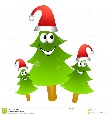 Laukiam švenčių...Malonių komplimentų  akimirkos mus lydi visur: ir daželyje, ir namie 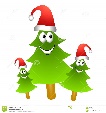 Laukiam švenčių...Ant delnuko darželyje piešiam mažytę širdelę su šypsenėle  Tokią pat vaikai „parneša“ mamai, tėčiui, sesei, broliui, seneliams...Laukiam švenčių...Švenčių laukimą  šildo jauki pasakaitė darželyje ir namuose...30Advento kalendoriaus „atidarymas“.Darželio šventinis aprengimas1Savaitgalio užduotėlė drauge su mamyte: siūti, megzti, lankstyti ar pirkti vaikui norimą Nykštuko kepurėlę. Pirmadienį į darželį – su Nykštuko kepuraite!2ADVENTO PRADŽIA3Ryto ratas – su apkabinimais ir siurprizais visiems Nykštukams MOLIO DIRBTUVĖLĖS su Jovita. 1 dalis:* 9.30-10.30 – Riešutėliai.* 10.30 – 11.30 – Pelėdžiukai.* Viščiukai, Ežiukai, Bitutės – molio terapija grupėse.410.30 - Nykštukų diskotekėlė!Salėje – rateliai, nykštukų „klumpių“ patrepsėjimai, karaoke ir kt. linksmybės5Gerumo riestainio kepimo diena!Priešpietyje – aktyvūs minkymo, kepimo darbai visose grupėse;popietėje – Gerumo riestainio dalinimasis draugiškame grupės rate6„Baltos žvaigždelės“ – piešimo ant langų diena7Eglučių dabinimas grupėse.Kalėdinės pasakos diena (vakarinis kino seansas) nuo 16.008Savaitgalio užduotėlė drauge su tėveliu: gaminti norimą lesyklėlę paukšteliams (pagal išgales ir norus: nuo pačios paprasčiausios – iki tikrų tikriausios). Pirmadienį jų jau lauksim 910Šventinių stalelių – lesyklėlių rengimas mūsų kiemo draugams paukščiams.Žvalgytuvės: kur draugams jų dar trūksta?.. 11Priešpietėje – laisvų pasirinkimų ir bendrų žaidimų idėjos.15.00 – šventinio muzikos mokyklos jaunųjų atlikėjų koncerto diena.12Priešpietėje – draugų lankymo laikas: bičiulystės, gerų emocijų dovanos.Paskutinė 2018 metais šventinė šokių užsiėmimų repeticija „Laimės“ valanda tėveliams: vaikus užimsime ir šventinius kerus skleisime iki 20 val.1310.00 – vaidinimo draugams diena. Mažųjų artistų vaidinimas darželio vaikams „Pirmosios Kalėdos“17.15 val. – vaidinimas „Pirmosios Kalėdos“ – darželinukų močiutėms, seneliams.14MOLIO DIRBTUVĖLĖS su Jovita. 2 dalis: molinukų glazūravimas:* 9.30-10.30 – Riešutėliai.* 10.30 – 11.30 – Pelėdžiukai. 15Savaitgalio užduotėlė drauge su šeima: gaminti norimą žibintą. Jo lauksime pirmadienį.161716.45 - šilumos ir šviesos popietė su žibintais. Lauko laužas.1816.00 - šventinė popietė „Viščiukams“19Šventinės popietės:16.00 – „Ežiukams“;17.00 – „Riešutėliams“20Šventinės popietės:16.00 – „Bitutėms“;17.00 – „Pelėdžiukams“21Arbatos šiltam rate diena222324Ramumos...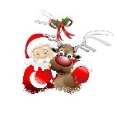 25Džiugesio...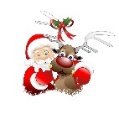 26Artumo...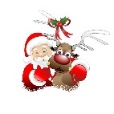 27Šventinių minčių „dalybos“ 28Išsikvėpimas 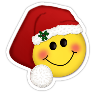 293031 Žaidimų, filmukų ir gero ūpo  diena.Dirbam trumpiau – iki 16.30 val.